附件4《2022年东营市河口区公开招聘城市社区工作者》网上报名考务费缴费微信收款二维码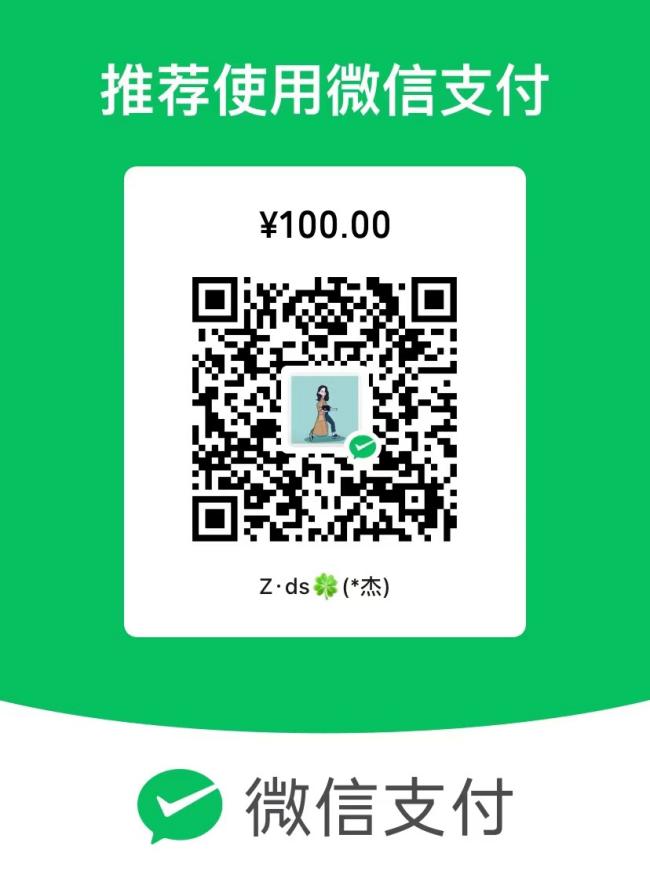 